Branchen for Kaffe og convinienceløsningerVirksomheds informationer.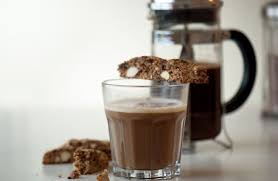 Navn: 	_______________________________________		Adresse:	_______________________________________	Tlf.:	_______________________________________	Firma mail:_______________________________________Kontakt:	_______________________________________Mobil:	_______________________________________Mail:	_______________________________________Hjemmeside:______________________________________Hvad er virksomhedens primære forretningsområde?Kort beskrivelse:Til kontingent fastsættelse skal vi kende omsætningen inden for et af de tre angivne kategorier. (sæt X)□ Omsætning under kr. 10 mil  □ Mellem kr. 10 og 50 mil□ Over kr. 50 milKontingentet fastsættes hvert år på generalforsamlingen og er for 2018 fastsat til kr. 4.000,- for en oms. under kr. 10 mil / kr. 8.000,- for en oms. mellem kr. 10 og kr. 50 mil / kr. 16.000,- for omsætning over kr. 50 mil.Bedes returneret til: bkc@bkcinfo.dk